Сумська міська радаВиконавчий комітетРІШЕННЯЗ метою забезпечення належного контролю за станом та утриманням об’єктів благоустрою, щодо поводження з відходами та зеленими насадженнями, дотриманням правил користування жилими приміщеннями тощо, необхідністю підвищення ефективності адміністративного впливу на фізичних та юридичних осіб, відповідно до статей 82, 82-3 82-6, 150, 152, 153 та керуючись статтею 255 кодексу України про адміністративні правопорушення, статтею 40, частиною першою статті 52 Закону України «Про місцеве самоврядування в Україні», виконавчий комітет Сумської міської радиВИРІШИВ:1. Надати повноваження на складання протоколів про адміністративні правопорушення», передбачених статтями 82, 82-3 82-6, 150, 152, 153 кодексу України про адміністративні правопорушення працівникам департаменту інфраструктури міста Сумської міської ради відповідно до повноважень, згідно з додатком до даного рішення.2. Дане рішення набирає чинності з моменту прийняття рішення Сумської міської ради «Про внесення змін до рішення Сумської міської ради від 30.03.2016 № 530-МР «Про Положення про департамент інфраструктури міста Сумської міської ради».3. Організацію виконання даного рішення покласти на заступника міського голови з питань діяльності виконавчих органів ради згідно з розподілом обов’язків.Міський голова 		О.М. ЛисенкоЯременко Г. І. 700-608________________ ____________________________________________Розіслати: Яременко Г. І.Списокпрацівників департаменту інфраструктури міста Сумської міської ради, яким надано право складати протоколи про адміністративні правопорушенняДиректор департаменту	Г.І. ЯременкоЛИСТ ПОГОДЖЕННЯдо проекту рішення виконавчого комітету Сумської міської ради «Про надання повноважень на складання протоколів про адміністративні правопорушення працівникам департаменту інфраструктури міста Сумської міської ради»Проект рішення підготовлений з урахуванням вимог Закону України «Про доступ до публічної інформації» та Закону України «Про захист персональних даних»Г.І.Яременко____________ _______2017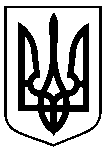 Проект рішенняоприлюднено«___» _________ 2017 р.від                             №Про надання повноважень на складання протоколів про адміністративні правопорушення працівникам департаменту інфраструктури міста Сумської міської радиДодатокдо рішення виконавчого комітетувід                         №Власенко Тетяна Василівнаначальник відділу житлового господарства департаменту інфраструктури міста Сумської міської радиДаренська Марина Олександрівнаголовний спеціаліст відділу житлового господарства департаменту інфраструктури міста Сумської міської радиШерстюк Людмила Володимирівнаголовний спеціаліст відділу житлового господарства департаменту інфраструктури міста Сумської міської радиДенисова Анна Миколаївнаголовний спеціаліст відділу житлового господарства департаменту інфраструктури міста Сумської міської радиРябоконь Роман Петровичначальник відділу благоустрою департаменту інфраструктури міста Сумської міської радиРубінін Олександр Володимировичголовний спеціаліст відділу благоустрою департаменту інфраструктури міста Сумської міської радиМальцев Владислав Олександровичголовний спеціаліст відділу благоустрою департаменту інфраструктури міста Сумської міської радиПродовження додатку Бабенко Валентина Григорівнаначальник відділу комунального господарства департаменту інфраструктури міста Сумської міської радиГлуходід Євгенія Олександрівнаголовний спеціаліст відділу комунального господарства департаменту інфраструктури міста Сумської міської радиКрасноусов Микола Олексійовичголовний спеціаліст відділу комунального господарства департаменту інфраструктури міста Сумської міської радиДиректор департаменту інфраструктури міста Сумської міської радиГ.І.ЯременкоНачальник відділу юридичного та кадрового забезпечення департаменту інфраструктури міста Сумської міської радиЮ.М.МельникЗаступник міського голови з питань діяльності виконавчих органів радиО.І.ЖурбаНачальник відділу протокольної роботи та контролю Сумської міської радиЛ.В.МошаНачальник правового управління Сумської міської радиО.В. ЧайченкоВ.о. заступника міського голови, керуючий справами виконавчого комітетуС.Я. Пак